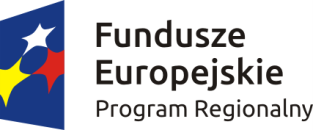 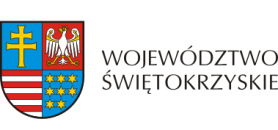 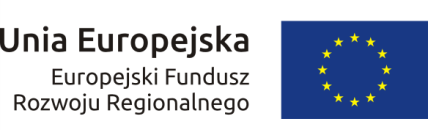 Podpisanie decyzji w ramach Działania 5.1 „Infrastruktura drogowa” 
w ramach Regionalnego Programu Operacyjnego Województwa Świętokrzyskiego na lata 2014-2020W dniu 21 grudnia 2016r. Zarząd Województwa Świętokrzyskiego pełniący funkcję Instytucji Zarządzającej RPOWŚ na lata 2014-2020 podpisał Decyzję o dofinansowanie 
ze Świętokrzyskim Zarządem Dróg Wojewódzkich w Kielcach na zadanie 
pn.: „Rozbudowa drogi wojewódzkiej Nr 762 na odcinkach: /Rozbudowa drogi wojewódzkiej nr 762 na odcinku od granicy Gm. Chęciny tj. km 25+198 do obiektu mostowego na rzece Łososina (Wierna Rzeka) w miejscowości Bocheniec tj. km 27+138 długości ok. 2 km/” w ramach Działania 5.1 „Infrastruktura drogowa”. Koszt 
całkowity inwestycji wynosi: 4 816 023,43 PLN, w tym kwota dofinansowania 
z EFRR: 3 872 264,15 PLN.